Утверждаю»                                                      «Согласовано»                                             «Рассмотрено»директор МАОУ «Ярковская СОШ»                 зам.директора по УВР                            на заседании ШМО протокол   №___                       _____________     Л.А.Ершова                           _________ С.П.Баженова                           ________________Л.Н.Николаенко«__30_» августа 2016г.                                        «_30 __»_августа 2016г.                                 «_30 __»_____мая_2016 г.    Рабочая программа по учебному предметулитератураКласс     5аУчитель  Николаенко Л.Н.Количество часов: Всего_____68_____ час.; в неделю______2_____ час.Плановых контрольных уроков, сочинений- 8 ч.Учебно-методический комплект     Учебник: Коровина В.Я., Журавлев В.П., Коровин В.И.. Литература 5 класс: учебник-хрестоматия: в 2-х частях. М. Просвещение 2012.   Рабочая программа под. Ред. Коровиной В.Я.М., Просвещение, 2011.                                                                                      Поурочные разработки по литературе Н В Егорова. – М.: Вако, 2006.Поурочные разработки по литературе к учебникам В.П.Полухиной и В.Я.Коровиной, М.. Вако,2006 .Пояснительная записка.Рабочая программа учебного предмета «Литература» составлена на основе следующих документов: Федеральный государственный общеобразовательный стандарт основного общего образования РФ от 17 декабря 2010 г. № 1897; Программы общеобразовательных учреждений «Литература», рекомендованные Министерством образования РФ , 5-е издание - М.: «Просвещение», 2010 г. и авторской программы под редакцией В.Я. Коровиной, 2011 г. Данная программа рассчитана на 68 часов (2 часа в неделю), 34 рабочих недели в соответствии с годовым учебным планом, годовым календарным учебным графиком.Цели и задачи рабочей программы:Цель изучения литературы в школе – приобщение учащихся к искусству слова, богатству русской классической и зарубежной литературы. Основа литературного образования – чтение и изучение художественных произведений, знакомство с биографическими сведениями о мастерах слова и историко-культурными фактами, необходимыми для понимания включенных в программу произведений.воспитание духовно-развитой личности, осознающей свою принадлежность к родной культуре, обладающей гуманистическим мировоззрением, общероссийским гражданским сознанием, чувством патриотизма; воспитание любви к русской литературе и культуре, уважения к литературам и культурам других народов; обогащение духовного мира школьников, их жизненного и эстетического опыта;развитиепознавательных интересов, интеллектуальных и творческих способностей, устной и письменной речи учащихся; формирование читательской культуры, представления о специфике литературы в ряду других искусств, потребности в самостоятельном чтении художественной литературы, эстетического вкуса на основе освоения художественных текстов; освоение знаний о русской литературе, ее духовно-нравственном и эстетическом значении; о выдающихся произведениях русских писателей, их жизни и творчестве, об отдельных произведениях зарубежной классики;овладение умениями творческого чтения и анализа художественных произведений с привлечением необходимых сведений по теории и истории литературы; умением выявлять в них конкретно-историческое и общечеловеческое содержание, правильно пользоваться русским языком.Общая характеристика учебного предметаЛитература как искусство словесного образа — особый способ познания жизни, художественная модель мира, обладающая такими важными отличиями от собственно научной картины бытия, как высокая степень эмоционального воздействия, метафоричность, многозначность, ассоциативность, незавершённость, предполагающие активное сотворчество воспринимающего .Литература как один из ведущих гуманитарных учебных предметов в российской школе содействует формированию разносторонне развитой, гармоничной личности, воспитанию гражданина, патриота. Приобщение к гуманистическим ценностям культуры и развитие творческих способностей — необходимое условие становления человека, эмоционально богатого и интеллектуально развитого, способного конструктивно и вместе с тем критически относиться к себе и к окружающему миру.Общение школьника с произведениями искусства слова на уроках литературы необходимо не просто как факт знакомства с подлинными художественными ценностями, но и как необходимый опыт коммуникации, диалог с писателями (русскими и зарубежными, нашими современниками, представителями совсем другой эпохи). Это приобщение к общечеловеческим ценностям бытия, а также к духовному опыту русского народа, нашедшему отражение в фольклоре и русской классической литературе как художественном явлении, вписанном в историю мировой литературы и обладающем несомненной самобытностью. Знакомство с произведениями словесного искусства народа нашей страны расширяет представление учащихся о богатстве и многообразии художественной культуры, духовного и нравственного потенциала многонациональной России.Художественная картина жизни, нарисованная в литературном произведении при помощи слов, языковых знаков, осваивается нами не только в чувственном восприятии (эмоционально), но и в интеллектуальном понимании (рационально). Литературу не случайно сопоставляют с философией, историей, психологией, называют «художественным исследованием», «человековедением», «учебником жизни».Место и роль учебного курса «Литература»Содержание школьного литературного образования концентрично – оно включает два больших концентра (5-9 класс и 10-11 класс). Внутри первого концентра три возрастные группы: 5-6 класс, 7-8 класс и 9 класс. Первая группа активно воспринимает прочитанный текст, но недостаточно владеет собственно техникой чтения, именно поэтому на уроках с первой группой важно уделять внимание чтению вслух, развивать и укреплять стремление к чтению художественной литературы.Курс литературы строится с опорой на текстуальное изучение художественных произведение, решает задачи формирования читательских умений, развития культуры устной и письменной речи.Главная идея программы по литературе – изучение литературы от фольклора к древнерусской литературе, от неё к русской литературе XVIII, XIX, XX веков. В программе соблюдена системная направленность: в 5-6 классах это освоение различных жанров фольклора, сказок, стихотворных и прозаических произведение писателей, знакомство с отдельными сведениями по истории создания произведений, отдельных фактов биографии писателя (вертикаль). Существует система ознакомления с литературой разных веков в каждом из классов (горизонталь).Ведущая проблема изучения литературы в 5 классе – внимание к книге.Чтение произведение зарубежной литературы проводится в конце курса литературы за 5 класс.Одним из признаков правильного понимания текста является выразительность чтения учащимися. Именно формированию навыков выразительного чтения способствует изучение литературы в 5-6 классах.Ценностные ориентиры содержания учебного предмета:1) совершенствование духовно-нравственных качеств личности, воспитание чувства любви к многонациональному Отечеству, уважительного отношения к русской литературе, к культурам других народов;2) самоопределение и самопознание, ориентация в системе личностных смыслов на основе соотнесения своего «я» с художественным миром авторов и судьбами их героев.4. Личностные результаты освоения основной образовательной программы основного общего образования:1)  воспитание российской гражданской идентичности: патриотизма, уважения к Отечеству, прошлое и настоящее многонационального народа России; осознание своей этнической принадлежности, знание истории, языка, культуры своего народа, своего края, основ культурного наследия народов России и человечества; усвоение гуманистических, демократических и традиционных ценностей многонационального российского общества; воспитание чувства ответственности и долга перед Родиной;2) формирование ответственного отношения к учению, готовности и способности обучающихся к саморазвитию и самообразованию на основе мотивации к обучению и познанию,  осознанному выбору и построению дальнейшей индивидуальной траектории образования на базе ориентировки в мире профессий и профессиональных предпочтений, с учётом устойчивых познавательных интересов, а также на основе формирования уважительного отношения к труду, развития опыта участия в социально значимом труде; 3) формирование целостного мировоззрения, соответствующего современному уровню развития науки и общественной практики, учитывающего социальное, культурное, языковое, духовное многообразие современного мира;4) формирование осознанного, уважительного и доброжелательного отношения к другому человеку, его мнению, мировоззрению, культуре, языку, вере, гражданской позиции, к истории, культуре, религии, традициям, языкам, ценностям народов России и народов мира; готовности и способности вести диалог с другими людьми и достигать в нём взаимопонимания; 5) освоение социальных норм, правил поведения, ролей и форм социальной жизни в группах и сообществах, включая взрослые и социальные сообщества; участие в школьном самоуправлении и  общественной жизни в пределах возрастных компетенций с учётом региональных, этнокультурных, социальных и экономических особенностей; 6) развитие морального сознания и компетентности в решении моральных проблем на основе личностного выбора, формирование нравственных чувств и нравственного поведения, осознанного и ответственного отношения к собственным поступкам; 7) формирование коммуникативной компетентности в общении и  сотрудничестве со сверстниками, детьми старшего и младшего возраста, взрослыми в процессе образовательной, общественно полезной, учебно-исследовательской, творческой и других видов деятельности;8) формирование ценности  здорового и безопасного образа жизни; усвоение правил индивидуального и коллективного безопасного поведения в чрезвычайных ситуациях, угрожающих жизни и здоровью людей, правил поведения на транспорте и на дорогах;9) формирование основ экологической культуры соответствующей современному уровню экологического мышления, развитие опыта экологически ориентированной рефлексивно-оценочной и практической деятельности в жизненных ситуациях;10) осознание значения семьи в жизни человека и общества, принятие ценности семейной жизни, уважительное и заботливое отношение к членам своей семьи;11) развитие эстетического сознания через освоение художественного наследия народов России и мира,  творческой деятельности эстетического характера.Метапредметные результаты освоения основной образовательной программы основного общего образования:1)  умение самостоятельно определять цели своего обучения, ставить и формулировать для себя новые задачи в учёбе и познавательной деятельности, развивать мотивы и интересы своей познавательной деятельности; 2) умение самостоятельно планировать пути  достижения целей,  в том числе альтернативные,  осознанно выбирать  наиболее эффективные способы решения учебных и познавательных задач;3) умение соотносить свои действия с планируемыми результатами, осуществлять контроль своей деятельности в процессе достижения результата, определять способы  действий в рамках предложенных условий и требований, корректировать свои действия в соответствии с изменяющейся ситуацией; 4) умение оценивать правильность выполнения учебной задачи,  собственные возможности её решения;5) владение основами самоконтроля, самооценки, принятия решений и осуществления осознанного выбора в учебной и познавательной деятельности; 6) умение  определять понятия, создавать обобщения, устанавливать аналогии, классифицировать,   самостоятельно выбирать основания и критерии для классификации, устанавливать причинно-следственные связи, строить  логическое рассуждение, умозаключение (индуктивное, дедуктивное  и по аналогии) и делать выводы;7) умение создавать, применять и преобразовывать знаки и символы, модели и схемы для решения учебных и познавательных задач;8) смысловое чтение; 9) умение организовывать  учебное сотрудничество и совместную деятельность с учителем и сверстниками;   работать индивидуально и в группе:находить общее решение и разрешать конфликты на основе согласования позиций и учёта интересов;  формулировать, аргументировать и отстаивать своё мнение; 10) умение осознанно использовать речевые средства в соответствии с задачей коммуникации для выражения своих чувств, мыслей и потребностей; планирования и регуляции своей деятельности;  владение устной и письменной речью, монологической контекстной речью; 11) формирование и развитие компетентности в области использования информационно-коммуникационных технологий (далее ИКТ– компетенции);12) формирование и развитие экологического мышления, умение применять его в познавательной, коммуникативной, социальной практике и профессиональной ориентации.Предметные результаты освоения основной образовательной программы основного общего образования:1) осознание значимости чтения и изучения литературы для своего дальнейшего развития; формирование потребности в систематическом чтении как средстве познания мира и себя в этом мире, гармонизации отношений человека и общества, многоаспектного диалога; 2) понимание литературы как одной из основных национально-культурных ценностей народа, как особого способа познания жизни;3) обеспечение культурной самоидентификации, осознание коммуникативно-эстетических возможностей родного языка на основе изучения выдающихся произведений российской культуры, культуры своего народа, мировой культуры; 4) воспитание квалифицированного читателя со сформированным эстетическим вкусом, способного аргументировать своё мнение и оформлять его словесно в устных и письменных высказываниях разных жанров, создавать развёрнутые высказывания аналитического и интерпретирующего характера, участвовать в  обсуждении прочитанного, сознательно планировать своё досуговое чтение;5) развитие способности понимать литературные художественные произведения, отражающие разные этнокультурные традиции;6) овладение процедурами смыслового и эстетического анализа текста на основе понимания принципиальных отличий  литературного художественного текста от научного, делового, публицистического и т. п., формирование умений воспринимать, анализировать, критически оценивать и интерпретировать прочитанное, осознавать художественную картину жизни, отражённую в литературном произведении,  на уровне не только эмоционального восприятия, но  и интеллектуального осмысления.5.   Содержание учебного предметаВведение. (1 час)Писатели о роли книги в жизни человека. Книга как духовное завещание одного поколения другому. Структурные элементы книги (обложка., титул, форзац, сноски, оглавление); создатели книги (автор, художник, редактор, корректор, наборщик). Учебник литературы и работа с ним.Миф «Сотворение Земли». (1 час)Восприятие мира нашими предками как сложного единства, их представления об окружающем мире. Языческие представления о Земле и ее создании. Понятие о мифе (начальные представления)Устное народное творчество.(8 часов)Фольклор – коллективное устное народное творчество. Преображение действительности в духе народных идеалов. Вариативная природа фольклора. Исполнители фольклорных произведений. Коллективное индивидуальное в фольклоре. Малые жанры фольклора. Детский фольклор (колыбельные песни, пестушки, приговорки, скороговорки, загадки)Теория литературы. Фольклор. Устное народное творчество.Русские народные сказки.Сказки как вид народной прозы. Сказки о животных, волшебные, бытовые. Нравоучительный и философский характер сказок.«Царевна-лягушка». Народная мораль в характере и поступках героев. Образ невесты-волшебницы.. Иван-царевич – победитель житейских невзгод. Животные-помощники. Особая роль чудесных противников – Бабы-яги, Кощея Бессмертного. Поэтика волшебной сказки. Связь сказочных формул с древними мифами. Фантастика в волшебной сказке.«Иван - крестьянский сын и чудо-юдо». Волшебная богатырская сказка героического содержания. Тема мирного труда и защиты родной земли. Иван – крестьянский сын как выразитель основной мысли сказки. Нравственное превосходство главного героя.«Журавль и цапля».Своеобразие сказок о животных.Бытовая сказка «Солдатская шинель»Теория литературы. Сказка. Виды сказок. Постоянные эпитеты. Гипербола. Сказочные формулы. Сравнение.Из древнерусской литературы.( 2 часа)Начало письменности у восточных славян и возникновение древнерусской литературы. Культурные и литературные связи Руси с Византией. Древнехристианская книжность на Руси.«Повесть временных лет» как литературный памятник. «Подвиг отрока-киевлянина и хитрость воеводы Претича». Отзвуки фольклора в летописи. Герои старинных «Повестей…» и их подвиги во имя мира на родной земле.Теория литературы. Летопись.Из литературы XVIII века.(1 час)Михаил Васильевич Ломоносов. Краткий рассказ о жизни писателя.ломоносов – ученый, поэт, художник, гражданин.«Случились вместе два астронома в пиру…» - научные истины в поэтической форме. Юмор стихотворения.Теория литературы. Роды литературы: эпос, лирика, драма. Жанры литературы.Из литературы XIX века.(29 часов)Русские басни.Жанр басни. Истоки басенного жанра (Эзоп, Лафонтен, русские баснописцы XVIII века).Иван Андреевич Крылов (2часа). Краткий рассказ о баснописце. «Ворона и Лисица», «Свинья под дубом». Осмеяние пороков – грубой силы, жадности, неблагодарности, хитрости. «Волк на псарне» - отражение исторических событий в басне; патриотическая позиция автора.Рассказ и мораль в басне. Аллегория. Выразительное чтение басен (инсценирование).Теория литературы. Басня, аллегория, понятие об эзоповом языке.Василий Андреевич Жуковский. (3 часа) Краткий рассказ о поэте.«Спящая царевна». Сходные и различные черты сказки Жуковского и народной сказки. Герои литературной сказки, особенности сюжета.«Кубок». Благородство и жестокость. Герои баллады.Теория литературы. Баллада (начальное представление).Александр Сергеевич Пушкин.(4 часов) Краткий рассказ о жизни поэта (детство, годы учения).Стихотворение «Няне» - поэтизация образа няни; мотивы одиночества и грусти, скрашиваемые любовью няни, её сказками и песнями.«У лукоморья дуб зеленый…». Пролог к поэме «Руслан и Людмила» - собирательная картина сюжетов, образов и событий народных сказок, мотивы и сюжеты пушкинского произведения.«Сказка о мертвой царевне и семи богатырях» - её истоки (сопоставление с русским народными сказками, сказкой Жуковского «Спящая царевна», со сказками братьев Гримм; «бродячие сюжеты»). Противостояние добрых и злых сил в сказке. Царица и царевна, мачеха и падчерица. Помощники царевны. Елисей и богатыри. Соколко. Сходство и различие литературной пушкинской сказки и сказки народной. Народная мораль, нравственность – красота внешняя и внутренняя, победа добра над злом, гармоничность положительных героев. Поэтичность, музыкальность пушкинской сказки.Теория литературы. Стихотворная и прозаическая речь. Рифма, ритм, строфа, способы рифмовки.Антоний Погорельский (2 часа). Краткий рассказ о писателе.«Черная курица, или Подземные жители». Фантастическое и достоверно – реальное в сказке. Причудливый сюжет. Нравоучительное содержание.Михаил Юрьевич Лермонтов.(2 часа) Краткий рассказ о поэте. В.М.Гаршин«AttaleaPrinceps».(1 часа) Героическое и обыденное в сказке. Трагический финал и жизнеутверждающий пафос произведения.«Бородино» - отклик на 25-летнюю годовщину Бородинского сражения (1837). Историческая основа стихотворения. Воспроизведение исторического события устами рядового участника сражения. Мастерство Лермонтова в создании батальных сцен. Сочетание разговорных интонаций с патриотическим пафосом стихотворения.Теория литературы. Сравнение, гипербола, эпитет, метафора, звукопись, аллитерация.Николай Васильевич Гоголь(2 часа). Краткий рассказ и писателе. «Заколдованное место» - повесть из книги «Вечера на хуторе близ Диканьки». Поэтизация народной жизни, народных преданий, сочетание светлого и мрачного, комического и лирического, реального и фантастического.Теория литературы. Фантастика. Юмор.Николай Алексеевич Некрасов(2 часа). Краткий рассказ о поэте.«Мороз, Красный нос»(отрывок из поэмы «Есть женщины в русских селеньях…». Поэтический образ русской женщины.Стихотворение «Крестьянские дети». Картины вольной жизни крестьянских детей, их забавы, приобщение к труду взрослых. Мир детства – короткая пора в жизни крестьянина. Речевая характеристика персонажей.Теория литературы. Эпитет.Иван Сергеевич Тургенев(4 часов). Краткий рассказ о писателе.«Муму» - повествование о жизни в эпоху крепостного права.духовные и нравственные качества Герасима: сила, достоинство, сострадание к окружающим, великодушие, трудолюбие. Немота главного героя – символ немого протеста крепостных.Теория литературы. Портрет, пейзаж. Литературный герой.Афанасий Афанасьевич Фет.(1 час) Краткий рассказ о поэте. Стихотворения «Чудная картина»,«Весенний дождь», «Задрожали листы, облетая…»» - радостная, яркая, полная движения картина весенней природы.Лев Николаевич Толстой.( 4 часов) Краткий рассказ о писателе.«Кавказский пленник». Бессмысленность и жестокость национальной вражды. Жилин и Костылин – два разных характера, две разные судьбы. Жилин и ДИна. Душевная близость людей из враждующих лагерей. Утверждение гуманистических идеалов.Теория литературы. Сравнение. Сюжет.Антон Павлович Чехов(1 часа). Краткий рассказ о писателе. «Хирургия» - осмеяние глупости и невежества героев рассказа. Юмор ситуации. Речь персонажей как средство их характеристики.Теория литературы. Юмор.Поэты XIX века о Родине и родной природе.(1 час)Ф.И. Тютчев «Зима недаром злится», «Весенние воды»; А.Н. Плещеев «Весна», И.С. Никитин «Утро»; Ф.И. Тютчев «Как весел грохот летних бурь…»;А.Н. Майков «Ласточки»; И.С. Никитин «Зимняя ночь в деревне» (отрывок); И.З.Суриков «Зима»(отрывок). Выразительное чтение стихотворений.Теория литературы. Стихотворный ритм как средство передачи эмоционального состояния, настроения.Из литературы XX века.(19 часа)Иван Алексеевич Бунин(1 часа).Краткий рассказ о писателе.«Косцы». Восприятие прекрасного. Эстетическое и этическое в рассказе. Кровное родство героев с бескрайними просторами русской земли, душевным складом песен и сказок. Рассказ «Косцы» как поэтическое воспоминание о Родине.Владимир Галактионович Короленко(4 часов). Краткий рассказ о писателе.«В дурном обществе». Жизнь детей из благополучной и обездоленной семей. Их общение. Доброта и сострадание героев повести. Образ серого сонного города. Равнодушие окружающих людей к беднякам. Вася, Валек, Маруся, Тыбурций. Отец и сын. Размышления героев. Взаимопонимание – основа отношений в семье.Теория литературы. Портрет. Композиция литературного произведения.Сергей Александрович Есенин( 1час). Рассказ о поэте. Стихотворения «Я покинул родимый дом..», «Низкий дом с голубыми ставнями…» - поэтическое изображение родной природы, Родины. Своеобразие языка есенинской лирики.Павел Петрович Бажов(2 часа). Краткий рассказ о писателе.«Медной горы Хозяйка». Реальность и фантастика. Честность, добросоветсность, трудолюбие и талант главного героя. Стремление к совершенному мастерству. Тайны мастерства. Своеобразие языка, интонации сказа.Теория литературы. Сказ как жанр литературы. Сказ и сказка (общее и различное).Константин Георгиевич Паустовский( 1часа). Краткий рассказ о писателе.«Теплый хлеб», «Заячьи лапы». Доброта и сострадание, реальное и фантастическое в сказках Паустовского.Самуил Яковлевич Маршак(2 часа). Краткий рассказ о писателе.«Двенадцать месяцев» - пьеса-сказка. Положительные и отрицательные герои. Победа добра над злом – традиция русских народных сказок.художественные особенности пьесы-сказки.Теория литературы. Драма как род литературы. Пьеса-сказка.Андрей Платонович Платонов(2 часа). Краткий рассказ о писателе.«Никита». Быль и фантастика. Главный герой рассказа, единство героя с природой, одухотворение природы в его воображении – жизнь как борьба добра и зла, смена радости и грусти, страдания и счастья. Оптимистическое восприятие окружающего мира.Теория литературы. Фантастика в литературном произведении.Виктор Петрович Астафьев(4 часов). Краткий рассказ о писателе.«Васюткино озеро». Бесстрашие, терпение, любовь к природе и ее понимание, находчивость в экстремальных обстоятельствах. Поведение героя в лесу.основные черты характера героя. «Открытие» Васюткой нового озера. Становление характера юного героя через испытания, преодоление сложных жизненных ситуаций.Теория литературы. Автобиографичность литературного произведения.Поэты о Великой Отечественной войне (1941 - 1945гг.)(2 часа)Патриотические подвиги в годы Великой Отечественной войны. К.М. Симонов «Майор привез мальчишку на лафете»;А.Т. Твардовский Рассказ танкиста». Война и дети – трагическая и героическая тема произведений о Великой Отечественной войне.Писатели и поэты ХХ века о Родине, родной природе и о себе.(1 часа)И.Бунин «Помню - долгий зимний вечер…»; А. Прокофьев «Аленушка»; Д.Кедрин «Аленушка»; Н. Рубцов «Родная деревня»; Дон-Аминадо «Города и годы». Конкретные пейзажные зарисовки о обобщенный образ России.Из зарубежной литературы. (6 часов)Роберт Льюис Стивенсон(1 час). Краткий рассказ о писателе.«Вересковый мед». Подвиг героя во имя сохранения традиций предков.Теория литературы. Баллада.Даниэль Дефо.(1 час) Краткий рассказ о писателе.«Робинзон Крузо»(отрывок). Жизнь и необычайные приключения Робинзона Крузо, характер героя. Гимн неисчерпаемым возможностям человека.ХансКристиан Андерсен (4 часа). Краткий рассказ о писателе.«Снежная королева». Символический смысл фантастических образов и художественных деталей в сказке. Кай и Герда. Помощники Герды.Марк Твен. Краткий рассказ о писателе.«Приключения Тома Сойера»(отрывок)(1 час). Том и Гек. Дружба мальчиков. Игры, забавы, находчивость, предприимчивость. Черты характера Тома, раскрывающиеся в отношениях с друзьями. Том и Беки, их дружба. Внутренний мир героев М. Твена.Джек Лондон.(1 час) Краткий рассказ о писателе.«Сказание о Кише» - сказание о взрослении подростка, вынужденного добывать пищу, заботиться о старших. Уважение взрослых. Характер мальчика – смелость, мужество, изобретательность, смекалка, чувство собственного достоинства – опора в трудных жизненных обстоятельствах. Мастерство писателя в поэтическом изображении жизни северного народа.6. Учебно – тематическое планирование с определением основных видов деятельности  обучающихся.7. Описание материально-технического обеспечения.Учебно – методический комплект: Коровина В.Я., Журавлев В.П., Коровин В.И. Литература 5 класса: учебник-хрестоматия: в 2-х частях. М.: Просвещение, 2012.Литература. Поурочное разработки под редакцией В.Я. Коровиной 5 кл. – М: Дрофа, 2011гДля учащихся:1. Альбеткова Р.И. Учимся читать лирическое произведение. - М.: Дрофа, 2007.2. Коровина В.Я. и др. Литература: Учебник-хрестоматия для 5 класса: В 2ч. - М.: Просвещение, 2009.3. Коровина В.Я. и др. Читаем, думаем, спорим ...: Дидактический материал по литературе: 5 класс. - М.: Просвещение, 2006.4. Литература: 5 класс: Фонохрестоматия: Электронное учебное пособие на СD-PОМ / Сост. В.Я.Коровина, В.П.Журавлев, В.И.Коровин. - М.: Просвещение, 2008.5. Школьный словарь литературных терминов и понятий. 5-9 кл./ Под ред. М.Б.Ладыгина. – М.: Дрофа, 1995.Для учителя:1. Беломестных О.Б., Корнеева М.С., Золотарева И.В. Поурочное планирование по литературе. 5 класс. - М.: ВАКО, 2002.2. Беляева Н.В. Уроки изучения лирики в школе: Теория и практика дифференцированного подхода к учащимся: Книга для учителя литературы / Н.В. Беляева. - М.: Вербум - М., 2004.3. Демиденко Е.Л. Новые контрольные и проверочные работы по литературе. 5-9 классы. - М.: Дрофа, 2006.4. Еремина О.А. Поурочное планирование по литературе: 5 кл.: Методическое пособие к учебнику-хрестоматии Коровиной В.Я. и др. «Литература. 5 кл.» / О.А. Еременко. - М.: Изд-во «Экзамен», 2006.5. Золотарева И.В., Егорова Н.В. Универсальные поурочные разработки по литературе. 5 класс. - Изд. 3-е, исправл. и дополн. - М: ВАКО, 2005.6. Калганова Т.А. Литература: Сборник упражнений: 5 класс. - М.: Просвещение, 2006.7. Колокольцев Е.Н. Альбом иллюстраций: Литература: 5 класс. - М.: Просвещение, 2005.8. Коровина В.Я., Збарский И.С. Литература: Методические советы: 5 класс. - М.: Просвещение, 2006. 9. Миронова Н.А. Тесты по литературе: 5 кл.: к учебнику В.Я. Коровиной и др. «Литература. 5 класс». - М.: Издательство «Экзамен», 2006. 10. Тумина Л.Е. Творческие задания. 5-7 классы. — М.: Дрофа, 2007. Комплекты:видеофильмов, аудиокассет; портреты великих писателей, композиторов, художников, исторических лиц; программные иллюстрации.Электронные пособия:Музыкальная шкатулка. Хрестоматия для школьников 5-8-х классов на двух CD – ROM. Коллекция музыкальных произведений русских и зарубежных композиторов;Библиотека электронных наглядных пособий. Литература 5-11-х классов. М.: ООО «Дрофа» 2004, ООО «Физикон» 2004;Алиева Л, Торкунова Т. Литература для поступающих в вузы. Тестовый комплекс на CD – ROM. М.: «Айрис-пресс» 2004, Magnamedia 2005;Электронный сборник критических и литературоведческих работ «Русская литература 19 века в классических разборах «От Белинского до Лотмана»;1С Познавательная коллекция. А.С.Пушкин в зеркале двух столетий;Детская мультимедийная интерактивная энциклопедия Кирилла и Мефодия.Интернет-ресурсы:Библиотеки:http://www.bibliogid.ruhttp://www.bibliotekar.ruЭлектронная библиотека нехудожественной литературы по русской и мировой истории, искусству, культуре, прикладным наукам. Книги, периодика, графика, справочная и техническая литература для учащихся средних и высших учебных заведений. Статьи и книги по литературе, истории, мифологии, религии, искусству, прикладным наукам, художественные галереи и коллекции.http://www.drevne.ruОбразовательный портал «Древнерусская литература».http://www.gramma.ruhttp://www.gumer.infoБиблиотека Гумер-гуманитарные науки (например, литературоведение).http://www.encyclopedia.ruКаталог электронных энциклопедий (ссылки) по разным направлениям.http://www.krugosvet.ruhttp://www.Lib.ruБиблиотека Максима Мошкова.http://www.litera.ruСервер "Литература" объединяет информацию о лучших литературных ресурсах русского Интернета: электронные библиотеки, рецензии на книжные новинки, литературные конкурсы и многое другое. На сервере также размещен сетевой литературный журнал "Словесность".http://litera.edu.ruКоллекция: русская и зарубежная литература для школы.http://www.litwomen.ruСайт мировых новостей о литературе.http://magazines.russ.ruЭлектронная библиотека современных литературных журналов России.http://www.russianplanet.ruСайт имеет следующие рубрики: библиотека детской русской и зарубежной литературы, история, филолог, вокруг света, мир знаний, Пушкин, шахматы, музеи , новости.http://www.russianplanet.ru/filolog/ruslit/index.htmСайт о древней литературе Руси, Востока, Западной Европы; о фольклоре.http://www.pushkinskijdom.ruСайт института русской литературы (Пушкинский дом) Российской Академии наук (статус государственного учреждения).http://www.vavilon.ruСайт посвящен современной русской литературе.http://feb–web.ruСайт Президентской библиотеки им. Б. Н. Ельцина 8 Планируемые результаты  изучения учебного  предмета.В результате изучения литературы ученик   научится:– осознанно воспринимать и понимать фольклорный текст; -различать фольклорные и  литературные произведения, -обращаться к пословицам, поговоркам, фольклорным   образам в различных ситуациях речевого общения, сопоставлять фольклорную сказку и  еѐ интерпретацию средствами других искусств (иллюстрация, мультипликация,   художественный фильм);– выделять нравственную проблематику фольклорных текстов как основу для развития  представлений о нравственном идеале народа, для формирования представлений о  русском национальном характере;– видеть черты русского национального характера в героях русских сказок и былин,  видеть черты национального характера других народов в героях народного эпоса;– выбирать фольклорные произведения для самостоятельного чтения;– использовать малые фольклорные жанры в своих устных и письменных  высказываниях;– выразительно читать сказки и былины, соблюдая соответствующую интонацию  «устного высказывания»;– пересказывать сказки, используя в своей речи художественные приѐмы, характерные  для народных сказок;– выявлять в сказках характерные художественные приемы и на этой основе  определять жанровую разновидность сказки, отличать литературную сказку от   фольклорной;– осознанно воспринимать художественное произведение в единстве формы и   содержания;– адекватно понимать художественный текст и давать его смысловой анализ,интерпретировать прочитанное, отбирать произведения для чтения;– воспринимать художественный текст как произведение искусства;– определять для себя цели чтения художественной литературы, -выбирать  произведения для самостоятельного чтения;– выявлять и интерпретировать авторскую позицию, определять своѐ отношение к  ней, и на этой основе формировать собственные ценностные ориентации;– определять актуальность произведений для читателей разных поколений и вступать   в диалог с другими читателями;– создавать собственный текст аналитического и интерпретирующего характера в   различных форматах;– сопоставлять произведение словесного искусства и его воплощение в других   искусствах;-давать  оценку основным фактам  жизненного и творческого пути писателей-классиков; -давать определения основным теоретико-литературным понятиям;получит  возможность  научиться:работать с книгой определять принадлежность художественного произведения к одному из литературных родов и жанров;выявлять авторскую позицию; выражать свое отношение к прочитанному;выразительно читать произведения (или фрагменты), в том числе выученные наизусть, соблюдая нормы литературного произношения;владеть различными видами пересказа;строить устные и письменные высказывания в связи с изученным произведением;участвовать в диалоге по прочитанным произведениям, понимать чужую точку зрения и аргументировано отстаивать свою.– сравнивать сказки, принадлежащие разным народам, видеть в них воплощение  нравственного идеала конкретного народа (находить общее и различное с идеалом    русского и своего народов);– сочинять сказку (в том числе и по пословице), былину и/или придумывать сюжетные   линии;– сравнивать произведения героического эпоса разных народов, определять черты   национального характера;– выбирать произведения устного народного творчества разных народов для  самостоятельного чтения, руководствуясь конкретными целевыми установками;– устанавливать связи между фольклорными произведениями разных народов на   уровне тематики, проблематики, образов (по принципу сходства и различия);– выбирать путь анализа произведения, адекватный жанрово-родовой природе   художественного текста;– видеть элементы поэтики художественного текста, их художественную и смысловую   функцию;– сопоставлять «чужие» тексты интерпретирующего характера, аргументировано  оценивать их;– оценивать интерпретацию художественного текста, созданную средствами других   искусств;– сопоставлять произведения русской и мировой литературы, самостоятельно (или под  руководством учителя) определяя линии сопоставления, выбирая аспект для   сопоставительного анализа;– осуществлять самостоятельную проектно-исследовательскую деятельность иоформлять еѐ результаты в разных форматах (работа исследовательского характера,  реферат, проект).   Приложение№1Произведения для заучивания наизусть.Пословицы и поговорки.В.А. Жуковский. «Спящая царевна» (отрывок).И.А. Крылов. Басни.А.С. Пушкин. «У лукоморья…».Няне.Н.А. Некрасов «Есть женщины в русских селеньях…», отрывок из стихотворения «Крестьянские дети» («Однажды в студёную, зимнюю пору…»)А.А. Фет. Весенний дождь.М.Ю. Лермонтов. Бородино.С.А. Есенин. «Я покинул родимый дом…», «Низкий дом с голубыми ставнями…» (на выбор).По теме «Великая Отечественная война» 1-2 стихотворения (по выбору учащихся).По теме «О Родине и родной природе» 1-2 стихотворения (по выбору учащихся).Список литературы для самостоятельного чтения.Античные мифы. Вначале был хаос. Зевс на Олимпе.Из древнерусской литературыА. Никитин. Из «Хождений за три моря».Из русской литературы 18 векаА.Д.Кантемир. Верблюд и лисица. М.В. Ломоносов. «Лишь только дневный шум умолк…» Басни В. Тридиаковского, А. Сумарокова, В. Майкова, И. Хемницера (на выбор)Из русской литературы 19 векаИ.А. Крылов (3 - 4 басни на выбор) К.Ф. Рылеев. Иван Сусанин. А.А. Дельвиг. Русская песня.Е. А. Баратынский. Водопад. «Чудный град порой сольется...».А. С. Пушкин. Зимняя дорога. Кавказ.М. Ю. Лермонтов. Ветка Палестины. Пленный рыцарь. Утес. Ашик-Кериб (сказка).А. В. Кольцов. Осень. Урожай.Н. В. Гоголь. Страшная месть.Н. А. Некрасов. Накануне светлого праздника.Д. В. Григорович. Гуттаперчевый мальчик.И. С. Тургенев. Стихотворения в прозе, рассказы.В. М. Гаршин. Сказка о жабе и розе.А. А. Фет. «Облаком волнистым...». «Печальная береза...» и др.И. С. Никитин. Утро. Пахарь.Я. П. Полонский. Утро.А. Н. Майков. Весна. «Осенние листья по ветру кружат.......Ф. И. Тютчев. Утро в горах.Н. С. Лесков. Привидение в Инженерном замке. Из кадетских воспоминаний.Л. Н. Толстой. Севастопольские рассказы (на выбор).А. Н. Островский. Снегурочка.А. П. Чехов. 3—4 рассказа на выбор.Из русской литературы XX векаМ. Горький. Дети Пармы. Из «Сказок об Италии».А. И. Куприн. Чудесный доктор.И. А. Бунин. «Шире, грудь, распахнись...». Деревенский нищий. Затишье. «Высоко полный месяц стоит...». «Помню — долгий зимний вечер...».А. А. Блок. «Встану я в утро туманное...». «На весеннем пути в теремок...».С. А. Есенин. Песнь о собаке.Дон Аминадо. Колыбельная.И. С. Соколов-Микитов. Зима.П. П. Бажов. Каменный цветок.М. М. Пришвин. Моя родина.С. Я. Маршак. Двенадцать месяцев.А. Т. Твардовский. Лес осенью.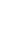 Е. И. Носов. Варька.В. П. Астафьев. Зачем я убил коростеля? Белогрудка.Из зарубежной литературы Басни Эзопа, Лафонтена, Лессинга (на выбор). Д. Дефо. Жизнь и удивительные приключения морехода Робинзона Крузо.М. Твен. Приключения Тома Сойера.№п/пТемаКол-во часовНРКОсновные  виды  деятельности учащихся Введение1Создание  своих  текстов  по  прочитанным  летом  произведениям,  о роли  литературы  в  жизни  России,  организация  совместной  учебной  деятельности.Мифы1Систематизировать  мифы  по  темам,  по  героям, найти  связь  с  историей  народа, религией, Устное народное творчество:Детский фольклорРусские народные сказки844НРКВыполнение  поисковых,  проблемных  заданий  в  малых  группах, самостоятельная  работа по  учебным  текстам,  фронтальный  опрос по пониманию  и  интегрированию  информации  в  имеющийся  запас  знаний, моделирование  выделяемых  отношений  изучаемого  объекта  разными  средствами, решение  частных  задач.Древнерусская литература2Составление  таблиц, схем, моделей  для  решения   практических  задач,  создание  справочника  по  теме.Литература 18 века1Выполнение  поисковых  или  проблемных  заданий  в  малых  группах, самостоятельная  работа  по  вопросам  и  заданиям  то  текстам  произведений.Литература 19 века29НРКВыполнение  поисковых  или  проблемных  заданий  в  малых  группах, самостоятельная  работа  по  вопросам  и  заданиям  то  текстам  произведений, фронтальный  опрос, чтение  учебных  текстов,  понимание  и  интегрирование  информации  в  имеющийся  запас  знаний,  преобразование, структурирование, воспроизведение  и  применение  с  учетом  решаемых  литературных  задач.Литература 20 века19НРКВыполнение  поисковых  или  проблемных  заданий  в  малых  группах, самостоятельная  работа  по  вопросам  и  заданиям  то  текстам  произведений, фронтальный  опрос, чтение  учебных  текстов,  понимание  и  интегрирование  информации  в  имеющийся  запас  знаний,  преобразование, структурирование, воспроизведение  и  применение  с  учетом  решаемых  литературных  задач, создание  текстов  определенного  жанра  и  проблематики.Зарубежная  литература 6Поиск необходимой  информации  на  заданную  тему., анализ художественных  произведений по заданному  плану,  объяснение своей  точки  зрения  по  отдельным  эпизодам  произведения.Повторение 1Строить  небольшие  монологические  высказывания  о  любимых  литературных  героях  и  их  нравственных  качествах.                                                    Итого:68№Тема урокаКол-во часовСодержаниеПланируемый результат и уровень усвоенияПланируемый результат и уровень усвоенияПланируемый результат и уровень усвоенияДата проведенияДата проведенияпредметные уменияметапредметные 
универсальные учебные действия*личностныепланфактВведение. Роль книги в жизни человека. Книга 
и ее компоненты. Учебник литературы. Выявление уровня литературного развития учащихся 
в начальной школе1Место художественной литературы в общественной жизни и культуре России, национальные ценности и традиции, гуманистический, 
гражданский пафос; цели и задачи предмета, содержание учебника-хрестоматии; понятие о вымысле и художественном творчестве, о писателе и авторе, литературных жанрах. Знать роль литературы в духовной жизни России, место книги в жизни человека. Уметь владеть навыками литературного чтения, использовать приобретенные знания для создания творческих работ Регулятивные: принимает и сохраняет учебную задачу; планирует 
(в сотрудничестве с учителем и одноклассниками или самостоятельно) необходимые действия, операции, действует по плану.Познавательные: осознает познавательную задачу; читает и слушает; извлекает нужную информацию, а также самостоятельно находит ее в материалах учебников, рабочих тетрадей.Коммуникативные: задает вопросы, слушает и отвечает на вопросы других; формулирует собственные мысли, высказывает и обосновывает свою точку зренияЛичностные: положительно относится к учению, познавательной 
деятельности; желает приобретать новые знания, умения, совершенствовать имеющиеся.Миф «Сотворение Земли». Восприятие мира нашими предками как сложного единства, их представления об окружающем мире. Языческие представления о Земле и ее создании. Понятие о мифе (начальные представления)1Сведения 
о мифологии народов мира, понятие о мифе, истории возникновения мифов, мифах разных народов о сотворении мира: древнегреческих, китайских; содержание одного из славянских мифов.Знать мифы разных народов, разнообразие тематики мифов, их связь с историей народа, религией, жизненным циклом человека, календарем, как он связан с историей народа.Уметь отличать миф от сказки, легенды 
и былиныРегулятивные: принимает и сохраняет учебную задачу; планирует 
(в сотрудничестве с учителем и одноклассниками или самостоятельно) необходимые действия, операции, действует по плану.Познавательные: выполняет учебно-познавательные действия в материализованной и умственной форме; осуществляет для решения учебных задач операции анализа, синтеза, сравнения, классификации, устанавливает причинно-следственные связи, делает обобщения, выводы.Коммуникативные: строит небольшие монологические высказывания, осуществляет совместную деятельность в парах и рабочих группах с учетом конкретных учебно-познавательных задачЛичностные: осознает себя гражданином своего Отечества, проявляет интерес и уважение к другим народам; признает общепринятые морально-этические нормы.Устное народное творчество. Понятие о фольклоре. Детский фольклор: считалки, частушки, скороговорки, загадки, колыбельные песни.1Воплощение в устном народном творчестве мечты народа о радостном и творческом труде, покорении природы, веры народа в победу добра, справедливости и неиссякаемую силу защитников родной земли, надежды народа на лучшее и справедливое устройство мира; малые жанры фольклора, причины  возникновения и цель создания. Знать малые фольклорные жанры, их отличительные особенности, причины возникновения и цель создания малых жанров фольклора.Уметь воспринимать и анализировать поэтику детского фольклораРегулятивные: принимает и сохраняет учебную задачу; планирует 
(в сотрудничестве с учителем и одноклассниками или самостоятельно) необходимые действия, операции, действует по плану.Познавательные: осознает познавательную задачу; читает и слушает, извлекает нужную информацию, а также самостоятельно находит ее в материалах учебников, рабочих тетрадей.Коммуникативные: строит небольшие монологические высказывания, осуществляет совместную деятельность в парах и рабочих группах с учетом конкретных учебно-познавательных задачЛичностные: испытывает положительное отношение к учению, познавательной деятельности, желание приобретать новые знания, умения, совершенствовать имеющиеся.Р/Р Обучение сочинению загадки, частушки, колыбельной песни1Воплощение в устном народном творчестве мечты народа о радостном и творческом труде, покорении природы, веры народа в победу добра, справедливости и неиссякаемую силу защитников родной земли, надежды народа на лучшее и справедливое устройство мира; малые жанры фольклора, причины  возникновения и цель создания. Знать малые фольклорные жанры, их отличительные особенности, причины возникновения и цель создания малых жанров фольклора.Уметь воспринимать и анализировать поэтику детского фольклораРегулятивные: принимает и сохраняет учебную задачу; планирует 
(в сотрудничестве с учителем и одноклассниками или самостоятельно) необходимые действия, операции, действует по плану.Познавательные: осознает познавательную задачу; читает и слушает, извлекает нужную информацию, а также самостоятельно находит ее в материалах учебников, рабочих тетрадей.Коммуникативные: строит небольшие монологические высказывания, осуществляет совместную деятельность в парах и рабочих группах с учетом конкретных учебно-познавательных задачЛичностные: испытывает положительное отношение к учению, познавательной деятельности, желание приобретать новые знания, умения, совершенствовать имеющиеся.Сказка как вид народной прозы. Народная мораль в сказке « Царевна –лягушка».1Лучшие черты русского народного характера 
в сказке; совершенствование восприятия и понимания 
отличий волшебной героической сказки от литературного произведения; совершенствование навыков пересказа и речи.Знать жанровые особенности сказки, схему построения волшебной сказки.Уметь отличать виды сказок, строить рассказ о герое, характеризовать героев сказки.Регулятивные: принимает и сохраняет учебную задачу; планирует 
(в сотрудничестве с учителем и одноклассниками или самостоятельно) необходимые действия, операции, действует по плану.Познавательные: понимает информацию, представленную в изобразительной, схематичной, модельной форме, использует знаково-символические средства для решения различных учебных задач.Коммуникативные: строит не-большие монологические высказывания, осуществляет совместную деятельность в парах и рабочих группах с учетом конкретных учебно-познавательных задачЛичностные: осваивает новые виды деятельности, участвует в творческом, созидательном процессе; осознает себя как индивидуальность и одновременно как член общества. Русская народная сказка «Царевна – лягушка», Образ Василисы Премудрой и Ивана-царевича 1Лучшие черты русского народного характера 
в сказке; совершенствование восприятия и понимания 
отличий волшебной героической сказки от литературного произведения; совершенствование навыков пересказа и речи.Знать жанровые особенности сказки, схему построения волшебной сказки.Уметь отличать виды сказок, строить рассказ о герое, характеризовать героев сказки.Регулятивные: принимает и сохраняет учебную задачу; планирует 
(в сотрудничестве с учителем и одноклассниками или самостоятельно) необходимые действия, операции, действует по плану.Познавательные: понимает информацию, представленную в изобразительной, схематичной, модельной форме, использует знаково-символические средства для решения различных учебных задач.Коммуникативные: строит не-большие монологические высказывания, осуществляет совместную деятельность в парах и рабочих группах с учетом конкретных учебно-познавательных задачЛичностные: осваивает новые виды деятельности, участвует в творческом, созидательном процессе; осознает себя как индивидуальность и одновременно как член общества7-8«Иван – крестьянский сын и чудо-юдо» как волшебная сказка героического содержания. Особенности сюжета и героев сказкиЖанровые признаки волшебной сказки.2Совершенствование восприятия и понимания отличия волшебной героической сказки от литературного произведения; героические поступки Ивана – крестьянского сына, сила духа героя, которую дает ему сознание правого, справедливого дела защиты родной земли; совершенствование навыков пересказа 
и речи.Знать жанровые особенности сказки, схему построения волшебной сказки.Уметь отличать виды сказок, характеризовать героев сказки, строить рассказ о героеРегулятивные: принимает и сохраняет учебную задачу, планирует 
(в сотрудничестве с учителем и одноклассниками или самостоятельно) необходимые действия, операции, действует по плану.Познавательные: понимает информацию, представленную в изобразительной, схематичной, модельной форме, использует знаково-символические средства для решения различных учебных задач.Коммуникативные: строит небольшие монологические высказывания, осуществляет совместную деятельность в парах и рабочих группах с учетом конкретных учебно-познавательных задачЛичностные: осваивает новые виды деятельности, участвует в творческом, созидательном процессе; осознает себя как индивидуальность и одновременно как член общества.9-10Русские народные сказки о животных  и  бытовые сказки. «Журавль и цапля».Бытовая сказка «Солдатская шинель».Обучение сочинению по теме «Сказки»:
•  Мой любимый герой народной сказки.•  Почему я люблю читать сказки?•  Добро и зло в народных сказках2Определение уровня изученного материала; проверка и тематический контроль знаний, умений, навыков.Знать основные нормы русского литературного языка.Уметь создавать письменные высказывания, осуществлять выбор и использование выразительных средств языка 
в соответствии 
с коммуникативной задачейРегулятивные: адекватно оценивает свои достижения, осознает возникающие трудности, осуществляет поиск причин и пути преодоления.Познавательные: выполняет учебно-познавательные действия в материализованной и умственной форме; осуществляет для решения учебных задач операции анализа, синтеза, сравнения, классификации, устанавливает причинно-следственные связи, делает обобщения, выводы.Коммуникативные: строит небольшие монологические высказывания, осуществляет совместную деятельность в парах и рабочих группах с учетом конкретных учебно-познавательных задачЛичностные: осознает свои трудности и стремится к их преодолению, проявляет способность к самооценке своих действий, поступков.Древнерусская литература. Летопись. «Повесть временных лет» как литературный памятник1Идейно-художественные особенности летописи; любовь к родине – основная мысль 
«Повести временных лет», нравственная проблематика летописи, мысль о необходимости мира, 
братолюбии. Знать особенности повествования.Уметь воспринимать и анализировать текстРегулятивные: адекватно оценивает свои достижения, осознает возникающие трудности, осуществляет поиск причин и пути преодоления.Познавательные: выполняет учебно-познавательные действия в материализованной и умственной форме; осуществляет для решения учебных задач операции анализа, синтеза, сравнения, классификации, устанавливает причинно-следственные связи, делает обобщения, выводы.Коммуникативные: вступает в учебный диалог с учителем, одноклассниками, участвует в общей беседе, соблюдая правила речевого поведенияЛичностные: осознает свои трудности и стремится к их преодолению, проявляет способность к самооценке своих действий, поступков.«Подвиг отрока-киевлянина и хитрость воеводы Претича». Черты русских летописей1Формирование представления 
о жанре летописи, 
о высоких нравственных и духовных качествах людей старины русской.Знать особенности повествования.Уметь воспринимать и анализировать текстРегулятивные: принимает и сохраняет учебную задачу; планирует (в сотрудничестве с учителем и одноклассниками или самостоятельно) необходимые действия, операции, действует по плану.Познавательные: осознает познавательную задачу; читает и слушает, извлекает нужную информацию, а также самостоятельно находит ее в материалах учебников, рабочих тетрадей.Коммуникативные: задает вопросы, слушает и отвечает на вопросы других, формулирует собственные мысли, высказывает свою точку зрения и обосновывает ее.Личностные: положительно относится к учению, познавательной деятельности, приобретению новых знаний, умений, совершенствует имеющиеся.М. В. Ломоносов. «Случились вместе два астрóнома
в пиру» как юмористическое нравоучение1Рассказ 
о великом ученом, 
исследователе, поэте, человеке энциклопедических знаний, смыслом жизни которого было «утверждение наук в отечестве»; знакомство с особенностями композиции, выразительное чтение, беседа по содержанию. Знать особенности содержания произведения.Уметь воспринимать и анализировать текстРегулятивные: принимает и сохраняет учебную задачу; планирует 
(в сотрудничестве с учителем и одноклассниками или самостоятельно) необходимые действия, операции, действует по плану.Познавательные: осознает познавательную задачу; читает и слушает, извлекает нужную информацию, а также самостоятельно находит ее в материалах учебников, рабочих тетрадей.Коммуникативные: строит небольшие монологические высказывания, осуществляет совместную деятельность в парах и рабочих группах с учетом конкретных учебно-познавательных задачЛичностные: проявляет желание 
осваивать новые виды деятельности, участвует в творческом, созидательном процессе; осознает себя как индивидуальность и одновременно как член общества.И. А. Крылов. Рассказ о писателе. Обличение человеческих пороков в басне«Ворона 
и Лисица».Повествование  и  мораль в баснях.1Знакомство с истоками басенного жанра в России; образ рассказчика, который повествует об увиденном; художественное и языковое своеобразие басен И. А. Крылова. Знать содержание прочитанного произведения.Уметь воспринимать и анализировать текст, определять жанр литературного произведения, формулировать идею, проблематику произведения, давать характеристику героюРегулятивные: принимает и сохраняет учебную задачу; планирует 
(в сотрудничестве с учителем и одноклассниками или самостоятельно) необходимые действия, операции, действует по плану.Познавательные: осознает познавательную задачу; осмысливает цель чтения, выбирая вид чтения в зависимости от коммуникативной цели; извлекает необходимую информацию из прослушанных текстов, относящихся к различным жанрам; определяет основную и второстепенную информацию.Коммуникативные: строит небольшие монологические высказывания, осуществляет совместную деятельность в парах и рабочих группах с учетом конкретных учебно-познавательных задачЛичностные:смыслообразование – устанавливает связь между целью учебной деятельности и ее мотивом, осуществляет нравственно-этическое оценивание усваиваемого содержания.Аллегорическое отражение исторических событий в баснях. «Волк на псарне», «Свинья под дубом».Развитие понятия о басне1Осмысление жанра басни; знакомство с термином «аллегория»; художественное и языковое своеобразие басен И. А. Крылова.Знать содержание прочитанного произведения.Уметь воспринимать и анализировать текст, определять жанр литературного произведения, формулировать идею, Регулятивные: принимает и сохраняет учебную задачу; планирует 
(в сотрудничестве с учителем и одноклассниками или самостоятельно) необходимые действия, операции, действует по плану.Познавательные: осознает позна-Личностные: положительно относится к учению, познавательной деятельности, имеет желание приобретать новые знания, умения, совершенствует имеющиеся.16-17В. А. Жуковский. Рассказ о поэте. «Спящая царевна»как литературная сказка2Знакомство с В. А. Жуковским – сказочником, способным видеть красоту окружающей природы; понятия «тема» и «поэтическая идея литературной сказки»; роль композиции 
в понимании смысла произведения; сложность чувств 
и глубина личных переживаний в поэзии В. А. Жуковского.Знать сюжетное своеобразие сказки В. А. Жуковского, гуманистический пафос произведения.Уметь самостоятельно раскрывать нравственное содержание произведения, находить лирические и эпические чертыРегулятивные: принимает и сохраняет учебную задачу; планирует 
(в сотрудничестве с учителем и одноклассниками или самостоятельно) необходимые действия, операции, действует по плану.Познавательные: понимает информацию, представленную в изобразительной, схематичной, модельной форме, использует знаково-символические средства для решения различных учебных задач.Коммуникативные: строит небольшие монологические высказывания, осуществляет совместную деятельность в парах и рабочих группах с учетом конкретных учебно-познавательных задачЛичностные: осваивает новые виды деятельности, участвует в творческом, созидательном процессе; осознает себя как индивидуальность и одновременно как член общества.В. А. Жуковский. «Кубок».Понятие 
о балладе Р.СтивенсонБаллада «Вересковый  мед1Ознакомление с нравственным содержанием баллады; своеобразие позиции автора в сравнении с первоисточником сюжета.Знать сюжетное своеобразие баллад В. А. Жуковского.Уметь самостоятельно раскрывать нравственное содержание произведения, находить лирические и эпические чертыРегулятивные: принимает и сохраняет учебную задачу; планирует 
(в сотрудничестве с учителем и одноклассниками или самостоятельно) необходимые действия, операции, действует по плану.Познавательные: осознает познавательную задачу; читает и слушает, извлекает нужную информацию, а также самостоятельно находит ее в материалах учебников, рабочих тетрадей.Коммуникативные: строит небольшие монологические высказывания, осуществляет совместную деятельность в парах и рабочих группах с учетом конкретных учебно-познавательных задачЛичностные: осваивает новые виды деятельности, участвует в творческом, созидательном процессе; осознает себя как индивидуальность и одновременно как член общества.19-20Фантастическое и достоверное  в  сказке А. Погорельского «Черная  курица»2Свободная работа с текстами, с дополнительной литературой, самостоятельный поиск необходимой информации на заданную тему.Знать жанровые особенности сказки, схему построения волшебной сказки.Уметь отличать виды сказок, характеризовать героев сказки, строить рассказ о героеРегулятивные: принимает и сохраняет учебную задачу, планирует 
(в сотрудничестве с учителем и одноклассниками или самостоятельно) необходимые действия, операции, действует по плану.Познавательные: понимает информацию, представленную в изобразительной, схематичной, модельной форме, использует знаково-символические средства для решения различных учебных задач.Коммуникативные: строит небольшие монологические высказывания, осуществляет совместную деятельность в парах и рабочих группах с учетом конкретных учебно-познавательных задачЛичностные: осваивает новые виды деятельности, участвует в творческом, созидательном процессе; осознает себя как индивидуальность и одновременно как член общества.В.М.Гаршин «AttaleaPrinceps».Человек обостренной  совестиГероическое  и  обыденное  в  сказке.1Свободная работа с текстами, с дополнительной литературой, самостоятельный поиск необходимой информации на заданную тему.Знать жанровые особенности сказки, схему построения волшебной сказки.Уметь отличать виды сказок, характеризовать героев сказки, строить рассказ о героеРегулятивные: принимает и сохраняет учебную задачу, планирует 
(в сотрудничестве с учителем и одноклассниками или самостоятельно) необходимые действия, операции, действует по плану.Познавательные: понимает информацию, представленную в изобразительной, схематичной, модельной форме, использует знаково-символические средства для решения различных учебных задач.Коммуникативные: строит небольшие монологические высказывания, осуществляет совместную деятельность в парах и рабочих группах с учетом конкретных учебно-познавательных задачЛичностные: осваивает новые виды деятельности, участвует в творческом, созидательном процессе; осознает себя как индивидуальность и одновременно как член общества.22-23Развитие речи. А. С. Пушкин. Рассказ о детских 
и лицейских годах жизни.Стихотворение «Няне». «Руслан 
и Людмила» (пролог) как собирательная картина народных сказок. Обучение выразительному чтению2Биография писателя, А. С. Пушкин и фольклорная традиция, нравственная сила и красота героев пушкинских сказок; совершенствование навыков выразительного чтения.Знать о лицейских и детских годах жизни писателя, поэтические средства 
художественной выразительности, содержание поэмы «Руслан и Людмила».Уметь определять роль пролога в поэме «Руслан и Людмила» и понимать идею произведенияРегулятивные: принимает и сохраняет учебную задачу; планирует 
(в сотрудничестве с учителем и одноклассниками или самостоятельно) необходимые действия, операции, действует по плану.Познавательные: понимает информацию, представленную в изобразительной, схематичной, модельной форме, использует знаково-символические средства для решения различных учебных задач.Коммуникативные: строит небольшие монологические высказывания, осуществляет совместную деятельность в парах и рабочих группах с учетом конкретных учебно-познавательных задачЛичностные: положительно относится к учению, познавательной деятельности, имеет желание приобретать новые знания, умения, совершенствовать имеющиеся.А. С. Пушкин. «Сказка о мертвой царевне и о семи богатырях». Истоки рождения сюжета. Противостояние добрых 
и злых сил1Ознакомление с историей сюжета, центральными образами сказки.Знать содержание прочитанного произведения.Уметь воспринимать и анализировать текст, определять жанр литературного произведения, формулировать идею, проблематику произведения, давать характеристику героюРегулятивные: принимает и сохраняет учебную задачу; планирует 
(в сотрудничестве с учителем и одноклассниками или самостоятельно) необходимые действия, операции, действует по плану.Познавательные: понимает информацию, представленную в изобразительной, схематичной, модельной форме, использует знаково-символические средства для решения различных учебных задач.Коммуникативные: строит небольшие монологические высказывания, осуществляет совместную деятельность в парах и рабочих группах с учетом конкретных учебно-познавательных задачЛичностные: положительно относится к учению, познавательной деятельности, имеет желание приобретать новые знания, умения, совершенствовать имеющиеся.Подготовка 
к сочинениюпо сказкам А. С. Пушкина. Письменная классная или домашняя работа на одну из тем:•  Добрые 
и злые силы 
в сказках Пушкина 
(на примере 1–2 сказок).•  В чем превосходство царевны над царицей?•  Что помогло Елисею 
в поисках невесты?1Определение уровня изученного материала, проверка и тематический контроль знаний, умений, навыков.Знать основные нормы русского литературного языка.Уметь создавать письменные высказывания, осуществлять выбор и использование выразительных средств языка 
в соответствии 
с коммуникативной задачейРегулятивные: адекватно оценивает свои достижения, осознает возникающие трудности, осуществляет поиск причин и пути их преодоления.Познавательные: выполняет учебно-познавательные действия в материализованной и умственной форме; осуществляет для решения учебных задач операции анализа, синтеза, сравнения, классификации, устанавливает причинно-следственные связи, делает обобщения, выводы.Коммуникативные: строит небольшие монологические высказывания, осуществляет совместную деятельность в парах и рабочих группах с учетом конкретных учебно-познавательных задачЛичностные: осознает свои трудности и стремится к их преодолению, проявляет способность к самооценке своих действий, поступков.25-26М. Ю. Лермонтов. Рассказ 
о поэте. 
«Бородино». Патриотический пафос стихотворения2Рассказ 
о поэте, средства художественной выразительности лирики М. Ю. Лермонтова, историческая основа и патриотический пафос стихотворения «Бородино».Знать содержание прочитанного произведения. Уметь воспринимать и анализировать текст, определять жанр литературного произведения, формулировать идею, проблематику произведения, давать характеристику героюРегулятивные: принимает и сохраняет учебную задачу; планирует 
(в сотрудничестве с учителем и одноклассниками или самостоятельно) необходимые действия, операции, действует по плану.Познавательные: выполняет учебно-познавательные действия в материализованной и умственной форме; осуществляет для решения учебных задач операции анализа, синтеза, сравнения, классификации, устанавливает причинно-следственные связи, делает обобщения, выводы.Коммуникативные: строит небольшие монологические высказывания, осуществляет совместную деятельность в парах и рабочих группах с учетом конкретных учебно-познавательных задачЛичностные: осознает себя гражданином своего Отечества, проявляет интерес и уважение к другим народам; признает общепринятые морально-этические нормы.Н. В. Гоголь. Рассказ о писателе. «Вечера на хуторе близ Диканьки», «Заколдованное место». Поэтизация народной жизни 
в повести1Биография 
и творчество писателя; наблюдение над языком и фантастическим сюжетом произведения, мотив призрачности нечистым путем добытого богатства.Знать содержание прочитанного произведения.Уметь воспринимать и анализировать текст, определять жанр литературного произведения, формулировать идею, проблематику произведения, давать характеристику героюРегулятивные: принимает и сохраняет учебную задачу; планирует 
(в сотрудничестве с учителем и одноклассниками или самостоятельно) необходимые действия, операции, действует по плану.Познавательные: понимает информацию, представленную в изобразительной, схематичной, модельной форме, использует знаково-символические средства для решения различных учебных задач.Коммуникативные: строит небольшие монологические высказывания, осуществляет совместную деятельность в парах и рабочих группах с учетом конкретных учебно-познавательных задачЛичностные: положительно относится к учению, познавательной деятельности, желает приобрести новые знания, умения, совершенствует имеющиеся.Реальность 
и фантастика в повести «Заколдованное место»1Сюжет, 
поэтизация народной жизни, реальность и фантастика в повести, мастерство писателя.Знать содержание прочитанного произведения.Уметь воспринимать и анализировать текст, определять жанр литературного произведения, формулировать идею, проблематику произведения, давать характеристику героюРегулятивные: адекватно оценивает свои достижения, осознает возникающие трудности, выполняет поиск причин и пути их преодоления.Познавательные: выполняет учебно-познавательные действия в материализованной и умственной форме; осуществляет для решения учебных задач операции анализа, синтеза, сравнения, классификации, устанавливает причинно- следственные связи, делает обобщения, выводы.Коммуникативные: задает вопросы, слушает и отвечает на вопросы других, формулирует собственные мысли, высказывает и обосновывает свою точку зренияЛичностные: осознает свои трудности и стремится к их преодолению, осуществляет способность к самооценке своих действий, поступков.Н. А. Некрасов. Рассказо поэте. «Крестьянские дети».Раздумья поэта о судьбе народа1Народные характеры и судьбы 
в стихотворениях Некрасова, яркость изображения судьбы русского крестьянства. Знать, уметь 
и владеть навыками анализа поэтического произведения (уметь определять тему, идею,значение заголовка, находить средства художественной выразительностиРегулятивные: принимает и сохраняет учебную задачу; планирует 
(в сотрудничестве с учителем и одноклассниками или самостоятельно) необходимые действия, операции, действует по плану.Познавательные: осознает познавательную задачу; читает и слушает, извлекает нужную информацию, а также самостоятельно находит ее в материалах учебников, рабочих тетрадей.Коммуникативные: строит небольшие монологические высказывания, осуществляет совместную деятельность в парах и рабочих группах с учетом конкретных учебно-познавательных задачЛичностные: проявляет положительное отношение к учению, познавательной деятельности, приобретает новые знания, умения, совершенствует имеющиеся.Изображение судьбы русской женщины в поэзии Некрасова. «Есть женщины в русских селеньях...». Понятие об эпитете. Обучение выразительному чтению1Народные характеры и судьбы 
в стихотворениях Н. А. Некрасова, 
поэтический образ русской женщины; понятие об эпитете.Знать, уметь
и владеть навыками анализа 
поэтического произведения (уметь определять тему, идею,значение заголовка, находить средства художественной выразительности, понимать их роль в стихотворении, особенность звукового оформления, рифму, определять настроение,которым проникнуто стихотворение.Регулятивные: адекватно оценивает свои достижения, осознает возникающие трудности, выполняет поиск причин и пути преодоления.Познавательные: выполняет учебно-познавательные действия в материализованной и умственной форме; осуществляет для решения учебных задач операции анализа, синтеза, сравнения, классификации, устанавливает причинно-следственные связи, делает обобщения, выводы.Коммуникативные: строит небольшие монологические высказывания, осуществляет совместную деятельность в парах и рабочих группах с учетом конкретных учебно-познавательных задачЛичностные: осознает свои трудности и стремится к их преодолению, осуществляет способность к самооценке своих действий, поступков.И. С. Тургенев. Рассказ о писателе. «Муму». Жизнь в доме барыни. Герасим 
и барыня1Слово о писателе, история создания рассказа, отражение в рассказе социального, бытового и культурного уклада русской жизни начала ХIХ века.Знать этапы жизни И. С. Тургенева; владеть понятием «сюжет».Уметь воспринимать и анализировать текстРегулятивные: принимает и сохраняет учебную задачу; планирует 
(в сотрудничестве с учителем и одноклассниками или самостоятельно) необходимые действия, операции, действует по плану.Познавательные: осознает познавательную задачу; читает и слушает, извлекает нужную информацию, а также самостоятельно находит ее в материалах учебников, рабочих тетрадей.Коммуникативные: строит небольшие монологические высказывания, осуществляет совместную деятельность в парах и рабочих группах с учетом конкретных учебно-познавательных задачЛичностные: осваивает новые виды деятельности, участвует в творческом, созидательном процессе; осознает себя как индивидуальность и одновременно как член общества.ОДНКНРДуховные 
и нравственные качества Герасима. 
Герасим 
и Татьяна1Нравственное преображение 
Герасима, значение имени героя для понимания особенностей его характера 
и отношений с людьми, сострадание 
и жестокость, авторская позиция и способы ее проявления.Знать особенности содержания произведения.Уметьохарактеризовывать литературного героя, сопоставлять поступки героев рассказа, делать выводы, рассуждать, формулировать свои впечатления от рассказа, в том числе и в письменной форме.Регулятивные: принимает и сохраняет учебную задачу; планирует 
(в сотрудничестве с учителем и одноклассниками или самостоятельно) необходимые действия, операции, действует по плану.Познавательные: осознает познавательную задачу; читает и слушает, извлекает нужную информацию, а также самостоятельно находит ее в материалах учебников, рабочих тетрадей. Коммуникативные: задает вопросы, слушает и отвечает на вопросы других, формулирует собственные мысли, высказывает и обосновывает свою точку зренияЛичностные: осваивает новые виды деятельности, участвует в творческом, созидательном процессе; осознает себя как индивидуальность и одновременно как член обществаПревосходство Герасима над челядью барыни. Герасим и Муму. Протест против крепостничества 
в рассказе1Нравственное преображение 
Герасима, немой протест героя – символ немоты крепостных крестьян, ав-торская позиция 
и способы ее проявления. Знать особенности содержания произведения.Уметьохарактеризовывать литературного героя, сопоставлять поступки героев рассказа, делать выводы, рассуждать, аргументированно формулировать свое отношение к прочитанному произведениюРегулятивные: принимает и сохраняет учебную задачу; планирует (в сотрудничестве с учителем и одноклассниками или самостоятельно) необходимые действия, операции, действует по плану.Познавательные: осознает познавательную задачу; читает и слушает, извлекает нужную информацию, а также самостоятельно находит ее в материалах учебников, рабочих тетрадей.Коммуникативные: задает вопросы, слушает и отвечает на вопросы других, формулирует собственные мысли, высказывает и обосновывает свою точку зренияЛичностные: осваивает новые виды деятельности, участвует в творческом, созидательном процессе; осознает себя как индивидуальность и одновременно как член общества.Классное 
сочинение 
по рассказу «Муму» на одну из тем:•  Что воспевает Тургенев в образе Герасима?
•  Друзья 
и враги Герасима.
•  В чем вина 
и беда барыни?1Определение уровня изученного материала, проверка и тематический контроль знаний, умений, навыков.Знать основные нормы русского литературного языка.Уметь создавать письменные высказывания, осуществлять выбор и использование выразительных средств языка 
в соответствии 
с коммуникативной задачейРегулятивные: адекватно оценивает свои достижения, осознает возникающие трудности, ищет их причины и пути преодоления.Познавательные: выполняет учебно-познавательные действия в материализованной и умственной форме; осуществляет для решения учебных задач операции анализа, синтеза, сравнения, классификации, устанавливает причинно-следственные связи, делает обобщения, выводы.Коммуникативные: строит небольшие монологические высказывания, осуществляет совместную деятельность в парах и рабочих группах с учетом конкретных учебно-познавательных задачЛичностные: осознает свои трудности и стремится к их преодолению, имеет способность к самооценке своих действий, поступков.НРК А.А. Фет. Краткий рассказ о поэте. Стихотворения «Чудная картина», «Весенний дождь», «Задрожали листы, облетая…»» - радостная, яркая, полная движения картина весенней природы.Родная природа в творчестве ярковских поэтов1Раскрытие роли пейзажа как средства создания настроения; работа над содержанием понятия «лирический герой»; обучение выразительному чтению стихов; формирование навыков анализа поэтического произведения поэтов XIX века.Знать основные нормы русского литературного языка.Уметь создавать письменные высказывания, осуществлять выбор и использование выразительных средств языка 
в соответствии 
с коммуникативной задачейРегулятивные: адекватно оценивает свои достижения, осознает возникающие трудности, ищет их причины и пути преодоления.Познавательные: выполняет учебно-познавательные действия в материализованной и умственной форме; осуществляет для решения учебных задач операции анализа, синтеза, сравнения, классификации, устанавливает причинно-следственные связи, делает обобщения, выводы.Коммуникативные: строит небольшие монологические высказывания, осуществляет совместную деятельность в парах и рабочих группах с учетом конкретных учебно-познавательных задачЛичностные: осознает свои трудности и стремится к их преодолению, имеет способность к самооценке своих действий, поступков.36-37ОДНКНРЛ. Н. Толстой. Рассказ о писателе. «Кавказский пленник» как протест против национальной вражды. Жилин и горцы2Знакомство с творчеством писателя, историческими событиями, отраженными в рассказе; история создания рассказа «Кавказский пленник», рассказ как произведение для детей, смысл жанрового определения «рассказ-быль», характер главного героя, главная мысль произведения. Знать содержание прочитанного произведения.Уметь воспринимать и анализировать текст, определять жанр литературного произведения, формулировать идею, проблематику произведения, давать характеристику  герою.Регулятивные: принимает и сохраняет учебную задачу; планирует 
(в сотрудничестве с учителем и одноклассниками или самостоятельно) необходимые действия, операции, действует по плану.Познавательные: понимает информацию, представленную в изобразительной, схематичной, модельной форме, использует знаково-символические средства для решения различных учебных задач.Коммуникативные: строит небольшие монологические высказывания, осуществляет совместную деятельность в парах и рабочих группах с учетом конкретных учебно- познавательных задачЛичностные: положительно относится к учению, познавательной деятельности, приобретает новые знания, умения, совершенствует имеющиесяЖилин и Костылин. Обучение сравнительной характеристике героев1Повторение известных способов сравнительной характеристики героев; жизнь Жилина и Костылина в плену, рассматривание поведения и характера главного героя, его душевных и нравственных качеств через сравнение; два характера – две судьбы, быт и нравы горцев.Знать содержание прочитанного произведения.Уметь воспринимать и анализировать текст, определять жанр литературного произведения, формулировать идею, проблематику произведения, давать характеристику герою.Регулятивные: принимает и сохраняет учебную задачу; планирует 
(в сотрудничестве с учителем и одноклассниками или самостоятельно) необходимые действия, операции, действует по плану.Познавательные: осознает познавательную задачу; читает и слушает, извлекает нужную информацию, а также самостоятельно находит ее в материалах учебников, рабочих тетрадей.Коммуникативные: вступает в учебный диалог с учителем, одноклассниками, участвует в общей беседе, соблюдает правила речевого поведенияЛичностные: осваивает новые виды деятельности, участвует в творческом, созидательном процессе; осознает себя как индивидуальность и одновременно как член обществаОбучение 
сочинению 
по рассказу «Кавказский пленник»:
•  Друзья и враги пленного Жилина.
•  Жилин и Костылин: разные судьбы1Определение уровня изученного материала, проверка и тематический контроль знаний, умений, навыков.Знать основные нормы русского литературного языка.Уметь создавать письменные высказывания, осуществлять выбор и использование выразительных средств языка 
в соответствии 
с коммуникативной задачейРегулятивные: адекватно оценивает свои достижения, осознает возникающие трудности, ищет их причины и пути преодоления.Познавательные: выполняет учебно-познавательные действия в материализованной и умственной форме; осуществляет для решения учебных задач операции анализа, синтеза, сравнения, классификации, устанавливает причинно-следственные связи, делает обобщения, выводы.Коммуникативные: строит небольшие монологические высказывания, осуществляет совместную деятельность в парах и рабочих группах с учетом конкретных учебно-познавательных задачЛичностные: осознает свои трудности и стремится к их преодолению, имеет способность к самооценке своих действий, поступков.А. П. Чехов. Рассказ о писателе. «Хирургия». Юмористический рассказ. Обучение составлению киносценария1Знакомство с творчеством писателя; сатирический пафос произведения, формы юмористической и сатирической оценки героев: значащие имена и фамилии; грустный взгляд сквозь веселый смех; отсутствие пейзажа как средства характеристики персонажа; выразительность, яркость художественной детали, контрастность образов, сценичность диалога, динамика повествования, а отсюда и лаконизм изложения, простота фразы, индивидуализация речи.Знать содержание прочитанного произведения.Уметь воспринимать и анализировать текст, определять жанр литературного произведения, формулировать идею, проблематику произведения, давать характеристику героюРегулятивные: принимает и сохраняет учебную задачу; планирует 
(в сотрудничестве с учителем и одноклассниками или самостоятельно) необходимые действия, операции, действует по плану.Познавательные: понимает информацию, представленную в изобразительной, схематичной, модельной форме, использует знаково-символические средства для решения различных учебных задач.Коммуникативные: вступает в учебный диалог с учителем, одноклассниками, участвует в общей беседе, соблюдая правила речевого поведенияЛичностные: осваивает новые виды деятельности, участвует в творческом, созидательном процессе; осознает себя как индивидуальность и одновременно как член общества.Русские поэты19 века о Родине 
и родной 
природе Ф.И. Тютчев «Зима недаром злится», «Весенние воды»; А.Н. Плещеев «Весна», И.С. Никитин «Утро»; Ф.И. Тютчев «Как весел грохот летних бурь…»;А.Н. Майков «Ласточки»; И.С. Никитин «Зимняя ночь в деревне» (отрывок); И.З.Суриков «Зима»(отрывок) Анализ лирического произведения1Раскрытие роли пейзажа как средства создания 
настроения; работа над содержанием понятия «лирический герой»; обучение выразительному чтению стихов; формирование навыков анализа поэтического произведения поэтов XIX века.Знать основные нормы русского литературного языка.Уметь создавать письменные высказывания, осуществлять выбор и использование выразительных средств языка 
в соответствии с коммуникативной задачейРегулятивные: адекватно оценивает свои достижения, осознает возникающие трудности, ищет их причины и пути преодоления.Познавательные: выполняет учебно-познавательные действия в материализованной и умственной форме; осуществляет для решения учебных задач операции анализа, синтеза, сравнения, классификации, устанавливает причинно-следственные связи, делает обобщения, выводы.Коммуникативные: строит небольшие монологические высказывания, осуществляет совместную деятельность в парах и рабочих группах с учетом конкретных учебно-познавательных задачЛичностные: осознает свои трудности и стремится к их преодолению, имеет способность к самооценке своих действий, поступков.И. А. Бунин. Рассказ о писателе. «Косцы». Человеки природа в рассказе1Знакомство с творчеством писателя; нравственное содержание рассказа, романтическая настроенность произведений писателя, роль пейзажа как средства создания настроения удали и свободы, любви к родной стороне, к родине.Знать содержание прочитанного произведения.Уметь воспринимать и анализировать текст, определять жанр литературного произведения, формулировать идею, проблематику произведения, давать характеристику героюРегулятивные: принимает и сохраняет учебную задачу; планирует 
(в сотрудничестве с учителем и одноклассниками или самостоятельно) необходимые действия, операции, действует по плану.Познавательные: осознает познавательную задачу; читает и слушает, извлекает нужную информацию, а также самостоятельно находит ее в материалах учебников, рабочих тетрадей.Коммуникативные: вступает в учебный диалог с учителем, одноклассниками, участвует в общей беседе, соблюдает правила речевого поведенияЛичностные: осваивает новые виды деятельности, участвует в творческом, созидательном процессе; осознает себя как индивидуальность и одновременно как член общества.ОДНКНРВ. Г. Короленко. Рассказ 
о писателе. 
«В дурном обществе». Вася и его отец2Знакомство с главными героями произведения, ролью портретов,пейзажа, сравнений, с представлением 
о жизни как борьбе добра и зла, страданием и счастьем, оптимистическим восприятием окружающего мира.Знать содержание прочитанного произведения.Уметь воспринимать и анализировать текст, определять жанр литературного произведения, аргументированно формулировать свое отношение к прочитанному произведениюРегулятивные: принимает и сохраняет учебную задачу; планирует (в сотрудничестве с учителем 
и одноклассниками или самостоятельно) необходимые действия, операции, действует по плану.Познавательные: осознает познавательную задачу; читает и слушает, извлекает нужную информацию, а также самостоятельно находит ее в материалах учебников, рабочих тетрадей.Коммуникативные: вступает в учебный диалог с учителем, одноклассниками, участвует в общей беседе, соблюдает правила речевого поведенияЛичностные: осваивает новые виды деятельности, участвует в творческом, созидательном процессе; осознает себя как индивидуальность и одновременно как член общества.Жизнь семьи Тыбурция. Общение Васи с Валеком
и Марусей1Знакомство с главными героями произведения, с представлением о жизни как борьбе добра и зла, страданием и счастьем; жизнь обитателей подземелья, Васина дорога к правде и добру.Знать содержание прочитанного произведения.Уметь воспринимать и анализировать текст, определять жанр литературного произведения, формулировать идею, проблематику произведения, давать характеристику героюРегулятивные: принимает и сохраняет учебную задачу; планирует 
(в сотрудничестве с учителем и одноклассниками или самостоятельно) необходимые действия, операции, действует по плану.Познавательные: осознает познавательную задачу; читает и слушает, извлекает нужную информацию, а также самостоятельно находит ее в материалах учебников, рабочих тетрадей.Коммуникативные: вступает в учебный диалог с учителем, одноклассниками, участвует в общей беседе, соблюдает правила речевого поведенияЛичностные: осваивает новые виды деятельности, участвует в творческом, созидательном процессе; осознает себя как индивидуальность и одновременно как член общества.Изображение города и его обитателей в рассказе. Сравнение как способ изображения героев. Обучение сочинению на одну из тем:
•  Почему Вася подружился с Валеком и Марусей?•  Два отца: Тыбурций
и судья.•  Маруся и Соня: два детства.•  Вася и отец: от вражды к пониманию1Сопоставительный анализ образов рассказа, роль портретов, пейзажа, сравнений в композиции рассказа «В дурном обществе»; определение уровня изученного материала, проверка и тематический контроль знаний, умений, навыков.Знать основные нормы русского литературного языка.Уметь создавать письменные высказывания, осуществлять выбор и использование выразительных средств языка 
в соответствии 
с коммуникативной задачейРегулятивные: адекватно оценивает свои достижения, осознает возникающие трудности, ищет их причины и пути преодоления.Познавательные: выполняет учебно-познавательные действия в материализованной и умственной форме; осуществляет для решения учебных задач операции анализа, синтеза, сравнения, классификации, устанавливает причинно-следственные связи, делает обобщения, выводы.Коммуникативные: строит небольшие монологические высказывания, осуществляет совместную деятельность в парах и рабочих группах с учетом конкретных учебно-познавательных задачЛичностные: осознает свои трудности и стремится к их преодолению, имеет способность к самооценке своих действий, поступков.С.А. Есенин. Слово  о  поэте. Поэтическое  изображение  Родины  и  родной  природы  в  стихотворениях «Я покинул  родимый  дом  и  «Низкий  дом  с  голубыми  ставнями..»1Умение рассказывать о сюжете, определять основную мысль произведения; совершенствование навыков выразительного чтения.Знать, уметь
и владеть навыками анализа художественного произведения (уметь определять тему, идею,значение заголовка, находить средства художественной выразительности, понимать их роль в рассказе)Регулятивные: контролирует процесс и результаты деятельности, вносит необходимые коррективы.Познавательные: осознает познавательную задачу; читает и слушает, извлекает нужную информацию, а также самостоятельно находит ее в материалах учебников, рабочих тетрадей.Коммуникативные: строит небольшие монологические высказывания, осуществляет совместную деятельность в парах и рабочих группах с учетом конкретных учебно-Личностные: положительно относится к учению, познавательной деятельности, желает приобретать новые знания, умения, совершенствует имеющиеся.К.Г. Паустовский.Слово о писателе. Герои  и  их  поступки в  сказке «Теплый  хлеб», «Заячьи лапы». Нравственные  проблемы  произведений1Знакомство с основными этапами жизненногои творческого путиК.Г.Паустовского; характер главных  героев, главная мысль произведенийЗнать содержание прочитанного произведения.Уметь воспринимать и анализировать текст, определять жанр литературного произведения, формулировать идею, проблематику произведения, давать характеристику героя.Регулятивные: адекватно оценивает свои достижения, осознает возникающие трудности, ищет их причины и пути преодоления.Познавательные: выполняет учебно-познавательные действия в материализованной и умственной форме; осуществляет для решения учебных задач операции анализа, синтеза, сравнения.Коммуникативные: задает вопросы, слушает и отвечает на вопросы других, формулирует собственные мысли, высказывает и обосновывает свою точку зренияЛичностные: осознает свои трудности и стремится к их преодолению, имеет способность к самооценке своих действий, поступков.НРКП. П. Бажов. Рассказ о писателе. Реальность и фантастика. «Медной горы Хозяйка». Сила характера Данилы-мастера .Честность, добросовестность, трудолюбие и талант главного героя. Стремление к совершенному мастерству. 2Знакомство с особым миром героев П. П. Бажова – былью и фантастикой, одухотворением природы в воображении героя, с одухотворенным трудом.Знать содержание прочитанного произведения.Уметь воспринимать и анализировать текст, определять жанр литературного произведения, формулировать идею, проблематику произведения, давать характеристику герою, аргументированно формулировать свое отношение к прочитанному произведениюРегулятивные: принимает и сохраняет учебную задачу; планирует 
(в сотрудничестве с учителем и одноклассниками или самостоятельно) необходимые действия, операции, действует по плану.Познавательные: осознает познавательную задачу; читает и слушает, извлекает нужную информацию, а также самостоятельно находит ее в материалах учебников, рабочих тетрадей.Коммуникативные: строит небольшие монологические высказывания, осуществляет совместную деятельность в парах и рабочих группах с учетом конкретных учебно-познавательных задачЛичностные: осваивает новые виды деятельности, участвует в творческом, созидательном процессе; осознает себя как индивидуальность и одновременно как член общества.ОДНКНРС. Я. Маршак. Рассказ о писателе. Пьеса-сказка «Двенадцать месяцев»1Знакомство с драмой как родом литературы, определение своеобразия пьесы-сказки, отличие от литературных сказок; соотношение сатиры и юмора; образ повествователя, повествователь и автор.Знать содержание прочитанного произведения.Уметь воспринимать и анализировать текст, определять жанр литературного произведения, формулировать идею, проблематику произведения, давать характеристику герою, аргументированно формулировать свое отношение к прочитанному произведениюРегулятивные: принимает и сохраняет учебную задачу; планирует 
(в сотрудничестве с учителем и одноклассниками или самостоятельно) необходимые действия, операции, действует по плану.Познавательные: осознает познавательную задачу; осмысливает цель чтения, выбирая вид чтения в зависимости от коммуникативной цели; извлекает необходимую информацию из прослушанных текстов, относящихся к различным жанрам; определяет основную и второстепенную информацию.Коммуникативные: строит небольшие монологические высказывания, осуществляет совместную деятельность в парах и рабочих группах с учетом конкретных учебно-познавательных задачЛичностные: осваивает новые виды деятельности, участвует в творческом, созидательном процессе; осознает себя как индивидуальность и одновременно как член обществаПоложительные и отрицательные герои. Традиции народных сказок в пьесе-сказке «Двенадцать месяцев»1Характеры главных героев, главная мысль произведения, своеобразие пьесы-сказки, традиции народных сказок. Знать содержание прочитанного произведения.Уметь воспринимать и анализировать текст, определять жанр литературного произведения, формулировать идею, проблематику произведения, давать характеристику герою, аргументированно формулировать свое отношение к прочитанному произведениюРегулятивные: принимает и сохраняет учебную задачу; планирует 
(в сотрудничестве с учителем и одноклассниками или самостоятельно) необходимые действия, операции, действует по плану.Познавательные: понимает информацию, представленную в изобразительной, схематичной, модельной форме, использует знаково-символические средства для решения различных учебных задач.Коммуникативные: задает вопросы, слушает и отвечает на вопросы других, формулирует собственные мысли, высказывает и обосновывает свою точку зренияЛичностные: положительно относится к учению, познавательной деятельности, приобретает новые знания, умения, совершенствует имеющиеся.А. П. Платонов. Рассказо писателе. «Никита». Быль и фантастика1Ознакомление с особым миром платоновских героев – с былью и фантастикой, одухотворением природы в воображении героя, с представлением о жизни как борьбе добра и зла, страданием и счастьем, оптимистическим восприятием окружающего мира.Знать содержание прочитанного произведения.Уметь воспринимать и анализировать текст, определять жанрлитературного произведения, формулировать идею, проблематику произведения, давать характеристику герою, аргументированно формулировать свое отношение к прочитанному произведениюРегулятивные: принимает и сохраняет учебную задачу; планирует (в сотрудничестве с учителем и одноклассниками или самостоятельно) необходимые действия, операции, действует по плану.Познавательные: понимает информацию, представленную в изобразительной, схематичной, модельной форме, использует знаково-символические средства для решения различных учебных задач.Коммуникативные: задает вопросы, слушает и отвечает на вопросы других, формулирует собственные мысли, высказывает и обосновывает свою точку зренияЛичностные: положительно относится к учению, познавательной деятельности, желает приобретать новые знания, умения, совершенствует имеющиеся.Душевный мир главного героя. Его 
отношения 
с природой1Значение картин природы в рассказе, совершенствование умения характеризовать героя, его поступки.Знать содержание прочитанного произведения.Уметь воспринимать и анализировать текст, определять жанр литературного произведения, формулировать идею, проблематику произведения, давать характеристику герою, аргументированно формулировать своеотношение к прочитанному произведениюРегулятивные: принимает и сохраняет учебную задачу; планирует 
(в сотрудничестве с учителем и одноклассниками или самостоятельно) необходимые действия, операции, действует по плану.Познавательные: понимает информацию, представленную в изобразительной, схематичной, модельной форме, использует знаково-символические средства для решения различных учебных задач.Коммуникативные: строит небольшие монологические высказывания, осуществляет совместную деятельность в парах и рабочих группах с учетом конкретных учебно-познавательных задачЛичностные: положительно относится к учению, познавательной 
деятельности, приобретает новые знания, умения, совершенствует имеющиеся.55-56-57В. П. Астафьев. Рассказо писателе. «Васюткино озеро». Черты характера героя и его поведение в лесу3Знакомство с личностью писателя и своеобразием его творчества, значение картин природы в рассказе; совершенствование умения характеризовать героя, его поступки.Знать своеобразие творчества В. П. Астафьева, иметь представление об автобиографических произведениях писателя.Уметь определить значение картин природы в рассказе, дать характеристику герою, объяснить смысл названия рассказаРегулятивные: принимает и сохраняет учебную задачу; планирует 
(в сотрудничестве с учителем и одноклассниками или самостоятельно) необходимые действия, операции, действует по плану.Познавательные: понимает информацию, представленную в изобразительной, схематичной, модельной форме, использует знаково-символические средства для решения различных учебных задач.Коммуникативные: вступает в учебный диалог с учителем, одноклассниками, участвует в общей беседе, соблюдает правила речевого поведенияЛичностные: осваивает новые виды деятельности, участвует в творческом, созидательном процессе; осознает себя как индивидуальность и одновременно как член общества.«Открытие» Васюткой нового озера. Автобиографичность произведения1Обсуждение смысла названия рассказа, беседа по вопросам, пересказ истории с глухарем, чтение по лицам отдельных эпизодов. Знать содержание прочитанного произведения.Уметь определить значение картин природы в рассказе, дать характеристику герою, объяснить смысл названия рассказаРегулятивные: принимает и сохраняет учебную задачу; планирует 
(в сотрудничестве с учителем 
и одноклассниками или самостоятельно) необходимые действия, операции, действует по плану.Познавательные: понимает информацию, представленную в изобразительной, схематичной, модельной форме, использует знаково-символические средства для решения различных учебных задач.Коммуникативные: задает вопросы, слушает и отвечает на вопросы других, формулирует собственные мысли, высказывает и обосновывает свою точку зренияЛичностные: осваивает новые виды деятельности, участвует в творческом, созидательном процессе; осознает себя как индивидуальность и одновременно как член общества.Русские поэты ХХ в. о Родине и родной природе( И.Бунин «Помню - долгий зимний вечер…»; А. Прокофьев «Аленушка»; Д.Кедрин «Аленушка»; Н. Рубцов «Родная деревня»; Дон-Аминадо «Города и годы1Ознакомление с творчеством поэтов ХХ века; совершенствование навыков выразительного чтения и умения анализировать лирическое произведение. Знать, уметь
и владеть навыками анализа поэтического произведения(уметь определять тему, идею,значение заголовка, находить средства художественной выразительности, понимать их роль в стихотворении)Регулятивные: адекватно оценивает свои достижения, осознает возникающие трудности, ищет их причины и пути преодоления.Познавательные: выполняет учебно-познавательные действия в материализованной и умственной форме; осуществляет для решения учебных задач операции анализа, синтеза, сравнения, классификации, устанавливает причинно-следственные связи, делает обобщения, выводы.Коммуникативные: строит небольшие монологические высказывания, осуществляет совместную деятельность в парах и рабочих группах с учетом конкретных учебно-познавательных задачЛичностные: осознает свои трудности и стремится к их преодолению, имеет способность к самооценке своих действий, поступков.К. М. Симонов. Рассказо писателе. «Майор привез мальчишку на лафете». Дети и война1НРКИзображение героического прошлого России в творчестве К. Симонова; совершенствование навыков выразительного чтения и умения анализировать лирическое произведение.Знать, уметь
и владеть навыками анализа поэтического произведения (уметь определять тему, идею,значение заголовка, находить средства художественной выразительности, понимать их роль в стихотворении).Регулятивные: адекватно оценивает свои достижения, осознает возникающие трудности, ищет их причины и пути преодоления.Познавательные: выполняет учебно-познавательные действия в материализованной и умственной форме; осуществляет для решения учебных задач операции анализа, синтеза, сравнения, классификации, устанавливает причинно-следственные связи, делает обобщения, выводы.Коммуникативные: задает вопросы, слушает и отвечает на вопросы других, формулирует собственные мысли, высказывает и обосновывает свою точку зренияЛичностные: осознает свои трудности и стремится к их преодолению, имеет способность к самооценке своих действий, поступковА. Т. Твардовский. Рассказ о поэте. «Рассказ танкиста».Дети и война1Изображение героического прошлого России в творчестве А. Т. Твардовского; совершенствование навыков выразительного чтения и умения анализировать лирическое произведение.Знать, уметь
и владеть навыками анализа поэтического произведения (уметь определять тему, идею,значение заголовка, находить средства художественной выразительности, понимать их роль в стихотворении)Регулятивные: принимает и сохраняет учебную задачу; планирует
(в сотрудничестве с учителем и одноклассниками или самостоятельно) необходимые действия, операции, действует по плану.Познавательные: осознает познавательную задачу; читает и слушает, извлекает нужную информацию, а также самостоятельно находит ее в материалах учебников, рабочих тетрадей.Коммуникативные: строит небольшие монологические высказывания, осуществляет совместную деятельность в парах и рабочих группах с учетом конкретных учебно-познавательных задачЛичностные: осваивает новые виды деятельности, участвует в творческом, созидательном процессе; осознает себя как индивидуальность и одновременно как член общества.Д. Дефо. Рассказ о писателе. «Робинзон Крузо» – произведение о силе человеческого духа. Гимн неисчерпаемым возможностям человека. Характер главного героя1Ознакомление с творчеством писателя; анализ характера главного героя, поведения, его душевных и нравственных качеств, которые помогли выжить на острове; главная мысль произведения.Знать биографию и творчество Д. Дефо, современное значение слов «робинзон» и «робинзонада».Уметь анализировать поведение и характер главного героя, его душевные и нравственные качества, которые помогли выжить на острове; доказывать, что роман Д. Дефо «Робинзон Крузо» – гимн неисчерпаемым возможностям человека, подтверждать примерами из текста, пересказывать эпизоды произведенияРегулятивные: принимает и сохраняет учебную задачу; планирует 
(в сотрудничестве с учителем и одноклассниками или самостоятельно) необходимые действия, операции, действует по плану.Познавательные: понимает информацию, представленную в изобразительной, схематичной, модельной форме, использует знаково-символические средства для решения различных учебных задач.Коммуникативные: вступает 
в учебный диалог с учителем, одноклассниками, участвует в общей беседе, соблюдает правила речевого поведенияЛичностные: осваивает новые виды деятельности, участвует в творческом, созидательном процессе; осознает себя как индивидуальность и одновременно как член общества.Х.-К. Андерсен. Рассказ о писателе. «Снежная королева»: реальное и фантастическое 
в сказке. Кай и Герда1Ознакомление с творчеством писателя; многоплановость жанра «Снежной королевы»: жанры романа, лирики, драматургии, притчи и басни, повести и бытового рассказа; характеры главных героев, главная мысль произведения.Знать содержание прочитанного произведения.Уметь воспринимать и анализировать текст, определять жанр литературного произведения, формулировать идею, проблематику произведения, давать характеристику герою.Регулятивные: принимает и сохраняет учебную задачу; планирует 
(в сотрудничестве с учителем и одноклассниками или самостоятельно) необходимые действия, операции, действует по плану.Познавательные: понимает информацию, представленную в изобразительной, схематичной, модельной форме, использует знаково-символические средства для решения различных учебных задач.Коммуникативные: вступает в учебный диалог с учителем, одноклассниками, участвует в общей беседе, соблюдает правила речевого поведенияЛичностные: осваивает новые виды деятельности, участвует в творческом, созидательном процессе; осознает себя как индивидуальность и одновременно как член общества.Друзья и враги Герды. Внутренняя красота героини. Символический об-раз Снежнойкоролевы Победа добра, любви и дружбы над злом1Содержание произведения и художественный замысел писателя; почему Герда оказалась сильнее Снежной королевы?Знать содержание прочитанного произведения.Уметь воспринимать и анализировать текст, определять жанр литературного произведения, формулировать идею, проблематику произведения, давать характеристику герою.Регулятивные: принимает и сохраняет учебную задачу; планирует (в сотрудничестве с учителем и одноклассниками или самостоятельно) необходимые действия, операции, действует по плану.Познавательные: выполняет учебно-познавательные действия в материализованной и умственной форме; осуществляет для решения учебных задач операции анализа, синтеза, сравнения, классификации, устанавливает причинно-следственные связи, делает обобщения, выводы.Коммуникативные: строит небольшие монологические высказывания, осуществляет совместную деятельность в парах и рабочих группах с учетом конкретных учебно-познавательных задачЛичностные: осознает себя гражданином своего Отечества, проявляет интерес и уважение к другим народам; признает общепринятые морально-этические нормы.Сказки Андерсена. Подготовка к сочинениюна одну из тем:
•  Моя любимая сказка 
Андерсена. •  О чем мечтал Андерсен в своих сказках?•  Герда против Снежной королевы.
•  Добро и злов сказках Андерсена.
•  Какие поступки героев Андерсена 
я считаю благородными?1Определение уровня изученного материала, проверка и тематический контроль знаний, умений, навыков.Знать, уметь
и владеть навыками анализа поэтического произведения (уметь определять тему, идею,значение заголовка, находить средства художественной выразительности, понимать их роль в стихотворенииРегулятивные: контролирует процесс и результаты деятельности, вносит необходимые коррективы.Познавательные: осознает познавательную задачу; читает и слушает, извлекает нужную информацию, а также самостоятельно находит ее в материалах учебников, рабочих тетрадей.Коммуникативные: строит небольшие монологические высказывания, осуществляет совместную деятельность в парах и рабочих группах с учетом конкретных учебно-познавательных задачЛичностные: признает для себя общепринятые морально-этические нормы; смыслообразование – устанавливает связи между целью учебной деятельности и ее мотивом; нравственно-этически оценивает усваиваемое содержание.М. Твен. Рассказ о писателе. «Приключения Тома Сойера». Том Сойер и его друзья1Творчество писателя, главная мысль произведения, поведение и характер главного героя, его душевные 
и нравственные качества.Знать содержание прочитанного произведения.Уметь воспринимать и анализировать текст, определять жанр литературного произведения, формулировать идею, проблематику произведения, давать характеристику герою,формулировать свое отношение к прочитанному произведениюРегулятивные: принимает и сохраняет учебную задачу; планирует
(в сотрудничестве с учителем 
и одноклассниками или самостоятельно) необходимые действия, операции, действует по плану.Познавательные: выполняет учебно-познавательные действия в материализованной и умственной форме; осуществляет для решения учебных задач операции анализа, синтеза, сравнения, классификации, устанавливает причинно-следственные связи, делает обобщения, выводы.Коммуникативные: строит небольшие монологические высказывания,осуществляет совместную деятельность в парах и рабочих группах Личностные: осваивает новые виды деятельности, участвует в творческом, созидательном процессе; осознает себя как индивидуальность и одновременно как член общества.Д. Лондон. Рассказ о писателе. «Сказание о Кише». Нравственное взросление героя рассказа. Жорж Санд. «О чем говорят цветы»1Творчество писателя, главная мысль произведения, поведение и характер главного героя, его душевные и нравственные качества; уважение к людям всех племен, наций, языков, к природе; понятия «сюжет» и «композиция» художественного произведения. Знать содержание прочитанного произведения.Уметь воспринимать и анализировать текст, определять жанр литературного произведения, формулировать идею, проблематику произведения, давать характеристику герою,формулировать своеотношение к прочитанному произведениюРегулятивные: адекватно оценивает свои достижения, осознает возникающие трудности, ищет их причины и пути преодоления.Познавательные: выполняет учебно-познавательные действия в материализованной и умственной форме; осуществляет для решения учебных задач операции анализа, синтеза, сравнения, классификации, устанавливает причинно-следственные связи, делает обобщения, выводы.Коммуникативные: задает вопросы, слушает и отвечает на вопросы других, формулирует собственные мысли, высказывает и обосновывает свою точку зренияЛичностные: осознает свои трудности и стремится к их преодолению, имеет способность к самооценке своих действий, поступков.Итоговый. Выявление уровня литературного развития учащихся по вопросам (письменно или устно):– Какие книги из прочитанных за год показались мне самыми важными и интересными и почему?– Мои любимые литературные герои и их нравственные качества1Выявлениеуровня литературного развития учащихся по вопросам:– Какие книги из прочитанных за год показались самыми важными, интересными и почему?– Любимые литературные герои и их нравственные качества.Знать и уметь определять роды и жанры произведений; владеть теоретико-литературными понятиями из программы, которые помогают анализировать художественное произведение, объяснять свою точку зрения по понравившимся произведениямРегулятивные: принимает и сохраняет учебную задачу; планирует 
(в сотрудничестве с учителем и одноклассниками или самостоятельно) необходимые действия, операции, действует по плану.Познавательные: осознает познавательную задачу; читает и слушает, извлекает нужную информацию, а также самостоятельно находит ее в материалах учебников, рабочих тетрадей.Коммуникативные: строит небольшие монологические высказывания, осуществляет совместную деятельность в парах и рабочих группах.Личностные: положительно относится к учению, познавательной 
деятельности, желает приобретать новые знания, умения, совершенствует имеющиеся.